                                                             CTY CP BTKỸ THUẬT CÔNG NGHIỆP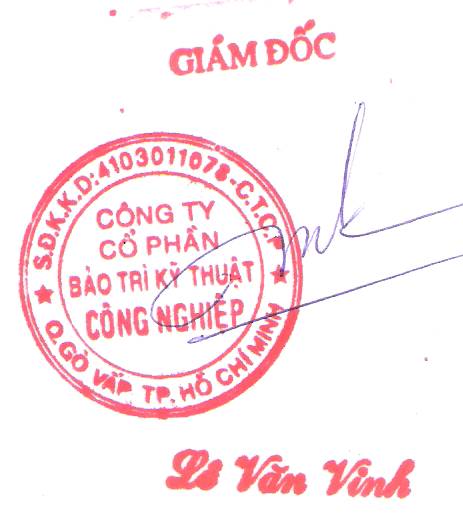 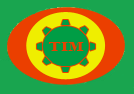 CÔNG TY CP BẢO TRÌ KỸ THUẬT CÔNG NGHIỆPCÔNG TY CP BẢO TRÌ KỸ THUẬT CÔNG NGHIỆPCÔNG TY CP BẢO TRÌ KỸ THUẬT CÔNG NGHIỆPCÔNG TY CP BẢO TRÌ KỸ THUẬT CÔNG NGHIỆPCÔNG TY CP BẢO TRÌ KỸ THUẬT CÔNG NGHIỆPCÔNG TY CP BẢO TRÌ KỸ THUẬT CÔNG NGHIỆPCÔNG TY CP BẢO TRÌ KỸ THUẬT CÔNG NGHIỆPCÔNG TY CP BẢO TRÌ KỸ THUẬT CÔNG NGHIỆPCÔNG TY CP BẢO TRÌ KỸ THUẬT CÔNG NGHIỆPCÔNG TY CP BẢO TRÌ KỸ THUẬT CÔNG NGHIỆPTrụ sở: Lầu 1, số 788/51C Nguyễn Kiệm, P.3, Quận Gò Vấp, Tp.HCMTrụ sở: Lầu 1, số 788/51C Nguyễn Kiệm, P.3, Quận Gò Vấp, Tp.HCMTrụ sở: Lầu 1, số 788/51C Nguyễn Kiệm, P.3, Quận Gò Vấp, Tp.HCMTrụ sở: Lầu 1, số 788/51C Nguyễn Kiệm, P.3, Quận Gò Vấp, Tp.HCMTrụ sở: Lầu 1, số 788/51C Nguyễn Kiệm, P.3, Quận Gò Vấp, Tp.HCMTrụ sở: Lầu 1, số 788/51C Nguyễn Kiệm, P.3, Quận Gò Vấp, Tp.HCMTrụ sở: Lầu 1, số 788/51C Nguyễn Kiệm, P.3, Quận Gò Vấp, Tp.HCMTrụ sở: Lầu 1, số 788/51C Nguyễn Kiệm, P.3, Quận Gò Vấp, Tp.HCMTrụ sở: Lầu 1, số 788/51C Nguyễn Kiệm, P.3, Quận Gò Vấp, Tp.HCMTrụ sở: Lầu 1, số 788/51C Nguyễn Kiệm, P.3, Quận Gò Vấp, Tp.HCMĐiện thoại: 08 6674 9689 - Fax : 08 6283 5279 – MST: 0305901954Điện thoại: 08 6674 9689 - Fax : 08 6283 5279 – MST: 0305901954Điện thoại: 08 6674 9689 - Fax : 08 6283 5279 – MST: 0305901954Điện thoại: 08 6674 9689 - Fax : 08 6283 5279 – MST: 0305901954Điện thoại: 08 6674 9689 - Fax : 08 6283 5279 – MST: 0305901954Điện thoại: 08 6674 9689 - Fax : 08 6283 5279 – MST: 0305901954Điện thoại: 08 6674 9689 - Fax : 08 6283 5279 – MST: 0305901954Điện thoại: 08 6674 9689 - Fax : 08 6283 5279 – MST: 0305901954Điện thoại: 08 6674 9689 - Fax : 08 6283 5279 – MST: 0305901954Điện thoại: 08 6674 9689 - Fax : 08 6283 5279 – MST: 0305901954Web: vanduongong.com – Email: baotri.kythuat@gmail.com –DĐ: 0913 771 002Web: vanduongong.com – Email: baotri.kythuat@gmail.com –DĐ: 0913 771 002Web: vanduongong.com – Email: baotri.kythuat@gmail.com –DĐ: 0913 771 002Web: vanduongong.com – Email: baotri.kythuat@gmail.com –DĐ: 0913 771 002Web: vanduongong.com – Email: baotri.kythuat@gmail.com –DĐ: 0913 771 002Web: vanduongong.com – Email: baotri.kythuat@gmail.com –DĐ: 0913 771 002Web: vanduongong.com – Email: baotri.kythuat@gmail.com –DĐ: 0913 771 002Web: vanduongong.com – Email: baotri.kythuat@gmail.com –DĐ: 0913 771 002Web: vanduongong.com – Email: baotri.kythuat@gmail.com –DĐ: 0913 771 002Web: vanduongong.com – Email: baotri.kythuat@gmail.com –DĐ: 0913 771 002STK: 0201000083799000 - Ngân hàng Vietabank TP.HCMSTK: 0201000083799000 - Ngân hàng Vietabank TP.HCMSTK: 0201000083799000 - Ngân hàng Vietabank TP.HCMSTK: 0201000083799000 - Ngân hàng Vietabank TP.HCMSTK: 0201000083799000 - Ngân hàng Vietabank TP.HCMSTK: 0201000083799000 - Ngân hàng Vietabank TP.HCMSTK: 0201000083799000 - Ngân hàng Vietabank TP.HCMSTK: 0201000083799000 - Ngân hàng Vietabank TP.HCMSTK: 0201000083799000 - Ngân hàng Vietabank TP.HCMSTK: 0201000083799000 - Ngân hàng Vietabank TP.HCMGIÁ MẶT BÍCH – XI KẼM (01/04/2014)GIÁ MẶT BÍCH – XI KẼM (01/04/2014)GIÁ MẶT BÍCH – XI KẼM (01/04/2014)GIÁ MẶT BÍCH – XI KẼM (01/04/2014)GIÁ MẶT BÍCH – XI KẼM (01/04/2014)GIÁ MẶT BÍCH – XI KẼM (01/04/2014)GIÁ MẶT BÍCH – XI KẼM (01/04/2014)GIÁ MẶT BÍCH – XI KẼM (01/04/2014)GIÁ MẶT BÍCH – XI KẼM (01/04/2014)GIÁ MẶT BÍCH – XI KẼM (01/04/2014)GIÁ MẶT BÍCH – XI KẼM (01/04/2014)GIÁ MẶT BÍCH – XI KẼM (01/04/2014)GIÁ MẶT BÍCH – XI KẼM (01/04/2014)TÊN HÀNGTÊN HÀNGMẶT BÍCH BSMẶT BÍCH BSMẶT BÍCH BSMẶT BÍCH BSMẶT BÍCH JISMẶT BÍCH JISMẶT BÍCH JISMẶT BÍCH BS4504MẶT BÍCH BS4504MẶT BÍCH BS4504ANSI #150TÊN HÀNGTÊN HÀNGBS5KBS5KBS10KMù 10KJIS10KJIS20KMÙ JIS10KPN16Mù PN16PN25ANSI #150DN15Ø 2122,00022,00027,00038,00034,000-46,00036,00049,00042,00058,000DN20Ø 2726,00026,00030,00042,00044,000-61,00042,00055,00049,00069,000DN25Ø 3428,00028,00040,00056,00053,000-75,00049,00066,00060,00083,000DN32Ø 4232,00032,00047,00066,00057,00062,00080,00060,00082,00076,00085,000DN40Ø 4936,00036,00050,00070,00059,00076,00083,00076,000104,000104,00095,000DN50Ø 6045,00045,00057,00080,00081,00091,000113,00087,000119,000142,000104,000DN65Ø 7651,00051,00070,00097,00099,000119,000138,000122,000165,000169,000151,000DN80Ø 9064,00064,00085,000118,000119,000172,000167,000142,000193,000218,000203,000DN100Ø 11474,00074,00094,000131,000145,000203,000204,000180,000245,000251,000307,000DN125Ø 14188,00088,000119,000167,000155,000333,000218,000251,000342,000327,000354,000DN150Ø 168115,000115,000168,000235,000234,000442,000327,000316,000430,000415,000415,000DN200Ø 219172,000172,000213,000298,000327,000551,000458,000458,000623,000600,000645,000DN250Ø 273239,000239,000327,000458,000467,000-655,000709,000964,000851,000821,000DN300Ø 325312,000312,000436,000611,000515,000-720,000884,0001,201,0001,069,0001,355,000DN350Ø 355505,000505,000515,000721,000734,000-1,028,0001,364,0001,854,0001,909,0002,192,000DN400Ø 406571,000571,000765,0001,071,0001,122,000-1,570,0001,691,0002,298,0002,236,0002,845,000DN450Ø 457663,000663,000907,0001,270,0001,478,000-2,070,0002,455,0003,336,0002,982,000-DN500Ø 508714,000714,0001,009,0001,413,0001,785,000-2,498,0003,055,0004,152,0004,036,000-DN550Ø 556917,000917,0001,275,0001,785,0002,600,000-3,640,0003,982,0005,412,0004,838,000-DN600Ø 6101,683,0001,683,0002,396,0003,355,0003,263,000-4,567,0004,745,0006,451,0006,000,000-Lưu ý: Giá trên chưa bao gồm  thuế  VAT (10%), Chúng tôi được phép điều chỉnh giá bán khi có thay đổi của nhà sản xuất.Lưu ý: Giá trên chưa bao gồm  thuế  VAT (10%), Chúng tôi được phép điều chỉnh giá bán khi có thay đổi của nhà sản xuất.Lưu ý: Giá trên chưa bao gồm  thuế  VAT (10%), Chúng tôi được phép điều chỉnh giá bán khi có thay đổi của nhà sản xuất.Lưu ý: Giá trên chưa bao gồm  thuế  VAT (10%), Chúng tôi được phép điều chỉnh giá bán khi có thay đổi của nhà sản xuất.Lưu ý: Giá trên chưa bao gồm  thuế  VAT (10%), Chúng tôi được phép điều chỉnh giá bán khi có thay đổi của nhà sản xuất.Lưu ý: Giá trên chưa bao gồm  thuế  VAT (10%), Chúng tôi được phép điều chỉnh giá bán khi có thay đổi của nhà sản xuất.Lưu ý: Giá trên chưa bao gồm  thuế  VAT (10%), Chúng tôi được phép điều chỉnh giá bán khi có thay đổi của nhà sản xuất.Lưu ý: Giá trên chưa bao gồm  thuế  VAT (10%), Chúng tôi được phép điều chỉnh giá bán khi có thay đổi của nhà sản xuất.Lưu ý: Giá trên chưa bao gồm  thuế  VAT (10%), Chúng tôi được phép điều chỉnh giá bán khi có thay đổi của nhà sản xuất.Lưu ý: Giá trên chưa bao gồm  thuế  VAT (10%), Chúng tôi được phép điều chỉnh giá bán khi có thay đổi của nhà sản xuất.Lưu ý: Giá trên chưa bao gồm  thuế  VAT (10%), Chúng tôi được phép điều chỉnh giá bán khi có thay đổi của nhà sản xuất.Lưu ý: Giá trên chưa bao gồm  thuế  VAT (10%), Chúng tôi được phép điều chỉnh giá bán khi có thay đổi của nhà sản xuất.Lưu ý: Giá trên chưa bao gồm  thuế  VAT (10%), Chúng tôi được phép điều chỉnh giá bán khi có thay đổi của nhà sản xuất.